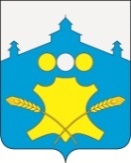 АдминистрацияБольшемурашкинского муниципального районаНижегородской областиПОСТАНОВЛЕНИЕ06.08.2013г.                                                                     №  572О создании комиссии по паспортизации объектов социальной, транспортной, инженерной инфраструктуры и услуг на территории Большемурашкинского муниципального района     В соответствии с постановлением Правительства Нижегородской области № 294 от 13.05.2013 года «О проведении паспортизации объектов социальной, транспортной, инженерной инфраструктур и услуг на территории Нижегородской области, методическими рекомендациями по проведению паспортизации объектов социальной, транспортной, инженерной инфраструктуры и услуг на территории Нижегородской области, утвержденных приказом Министерства социальной политики Нижегородской области № 629 от 12.07.2013 года администрация Большемурашкинского муниципального района п о с т а н о в л я е т:     1.Создать комиссию по паспортизации объектов социальной, транспортной, инженерной инфраструктур и услуг на территории Большемурашкинского муниципального района в составе согласно приложению.     2.Рекомендовать главам администрации поселений, организаций и предприятий независимо от формы собственности, а также индивидуальным предпринимателям, принять активное участие в паспортизации подведомственных объектов с предоставлением необходимой информации государственному казенному учреждению «Управление социальной зашиты населения Большемурашкинского района».     3.Контроль за исполнением настоящего постановления оставляю за собой.Глава администрации района                                           В.В.КокуринПриложениек постановлению администрации районаот   06.08.2013г.  №  572СОСТАВкомиссии по паспортизации объектов социальной, транспортной,инженерной инфраструктуры и услуг на территории Большемурашкинского муниципального районаКокурин В.В.-глава администрации района, председатель комиссииДаранов Р.Е.-зам.главы администрации района, председатель комитета по управлению экономикой, зам.председателя комиссии.Ежов О.А.-зам.главы администрации района, зам.председателя комиссии.     Члены совета:     Члены совета:Белов А.И.-начальник управления образования.Беляков Н.А.- главный  врач  ГБУЗ НО «Большемурашкинская ЦРБ» (по согласованию)Копытова С.В.-и.о.председателя ВОИ (по согласованию)Курагина Н.А.-начальник сектора контроля за предоставлением мер социальной поддержки и социального обслуживания населения ГКУ «УСЗН Большемурашкинского района» (по согласованию)Потемкина Н.С.-директор  ГКУ «УСЗН Большемурашкинского района» (по согласованию)Рыжова И.А.-начальник отдела культуры.Садкова И.Д.-управляющий делами администрации района.Тезенин А.Е.-глава администрации р.п.Большое Мурашкино (по согласованию)